Colegio Polivalente			Región	: MetropolitanaProfesor Ildefonso Calderón			Provincia	: CordilleraProfesor (a): Pedro  Arriola Lobos			RBD	: 10501-5Guía trabajo y contenidos N° 2 Religión / Enseñanza  Básica.-Nombre: ……………………………………………………………………………………………………………………………………………………..Fecha:                               abril,     del    2020                                          Puntaje ideal:  50.-Nivel aplicación: enseñanza básica.-Curso:  2°  básico.-Objetivo de Aprendizaje: Ser capaz de comprender, analizar, criticar, dibujar y aplicar valores personales y sociales.                                                      CONCEPTO VALORActividad n° 1  Escriba  el  texto en las líneas puntuadas                El  término  valor  viene  del   griego   “axio” ………………………………………………………………………………………..                        Que  significa  bien,  valor,  valioso.……………………………………………………………………………………….                              Signo  de  lo  que  está  bien  o  de  lo  correcto:  moral.……………………………………………………………………………………… Algo  que  se  tiene  como  valioso:  belleza,  verdad,  justicia, etc.…………………………………………………………………………………...........Actividad n° 2 Colorea y escribe ¿Qué representan las imágenes para ti?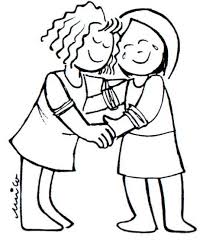 ……………………………………………                     ..…………………………………………                                                            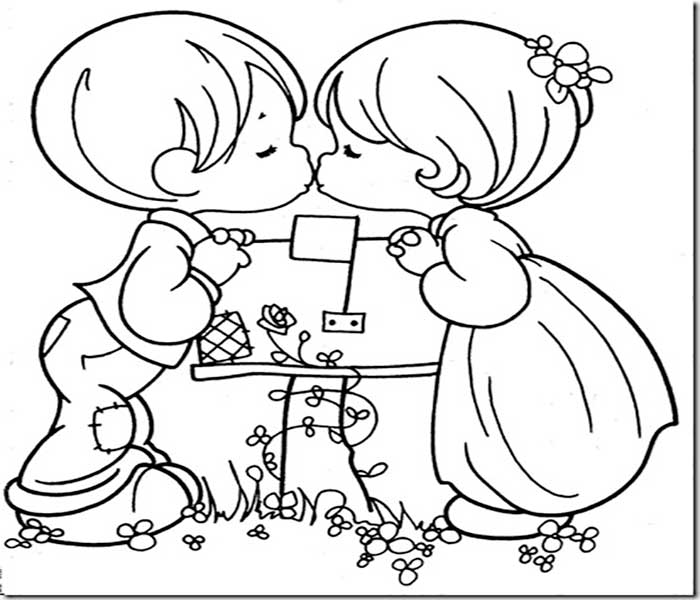                               …………………………………………….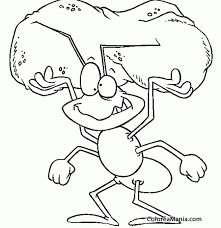                            ………………………………………..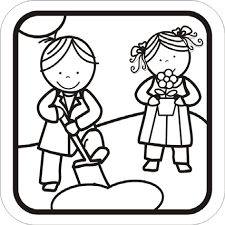 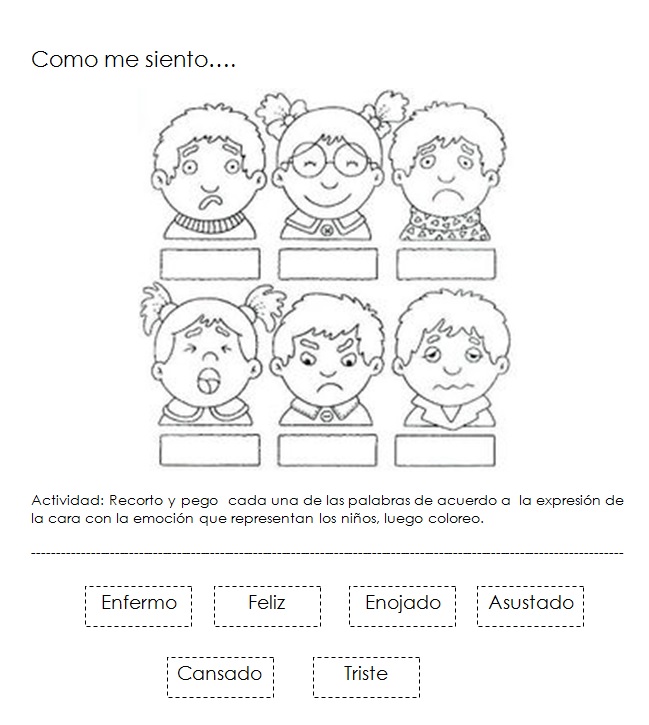 Actividad n° 5: Resolver :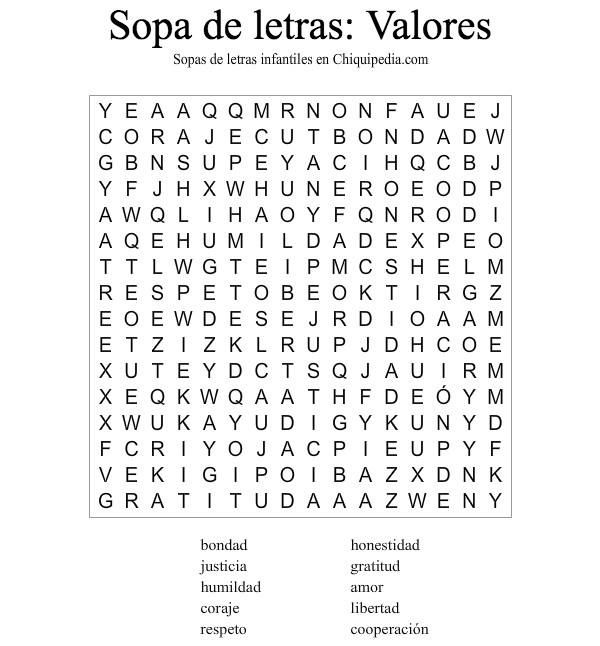 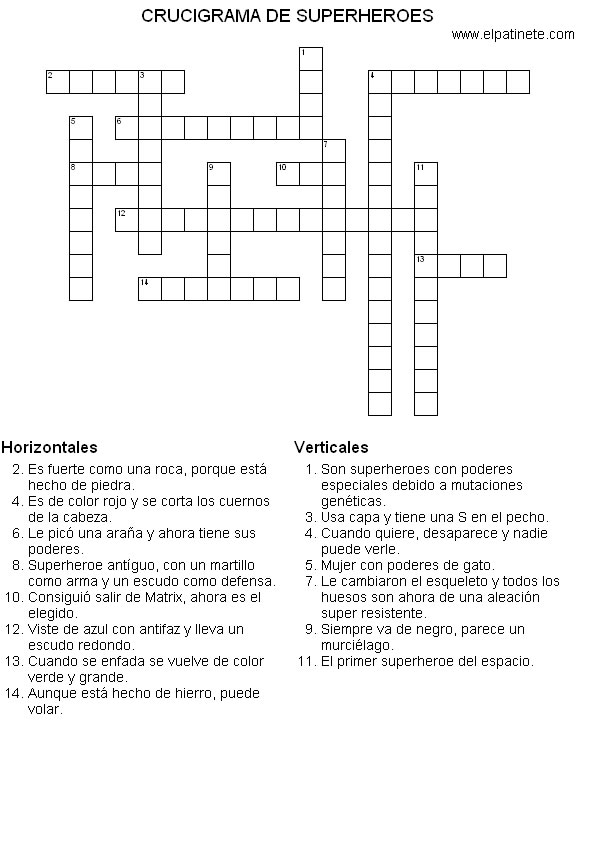 *Esta guía tiene un 60% de exigencia”                          L : 60 a 100% de logro                        NL: menos del 60% de logroPuntaje ObtenidoLNLInstrucciones para los/las estudiantes: Lee atentamente cada pregunta y responde en el espacio dado/ o selecciona respuesta según corresponda.Si tienes alguna consulta en el Texto de la asignatura (o digital en www.curriculum línea.cl.Continúa revisando la página del Colegio para que continúes desarrollando nuevas actividades y revises tus avances.